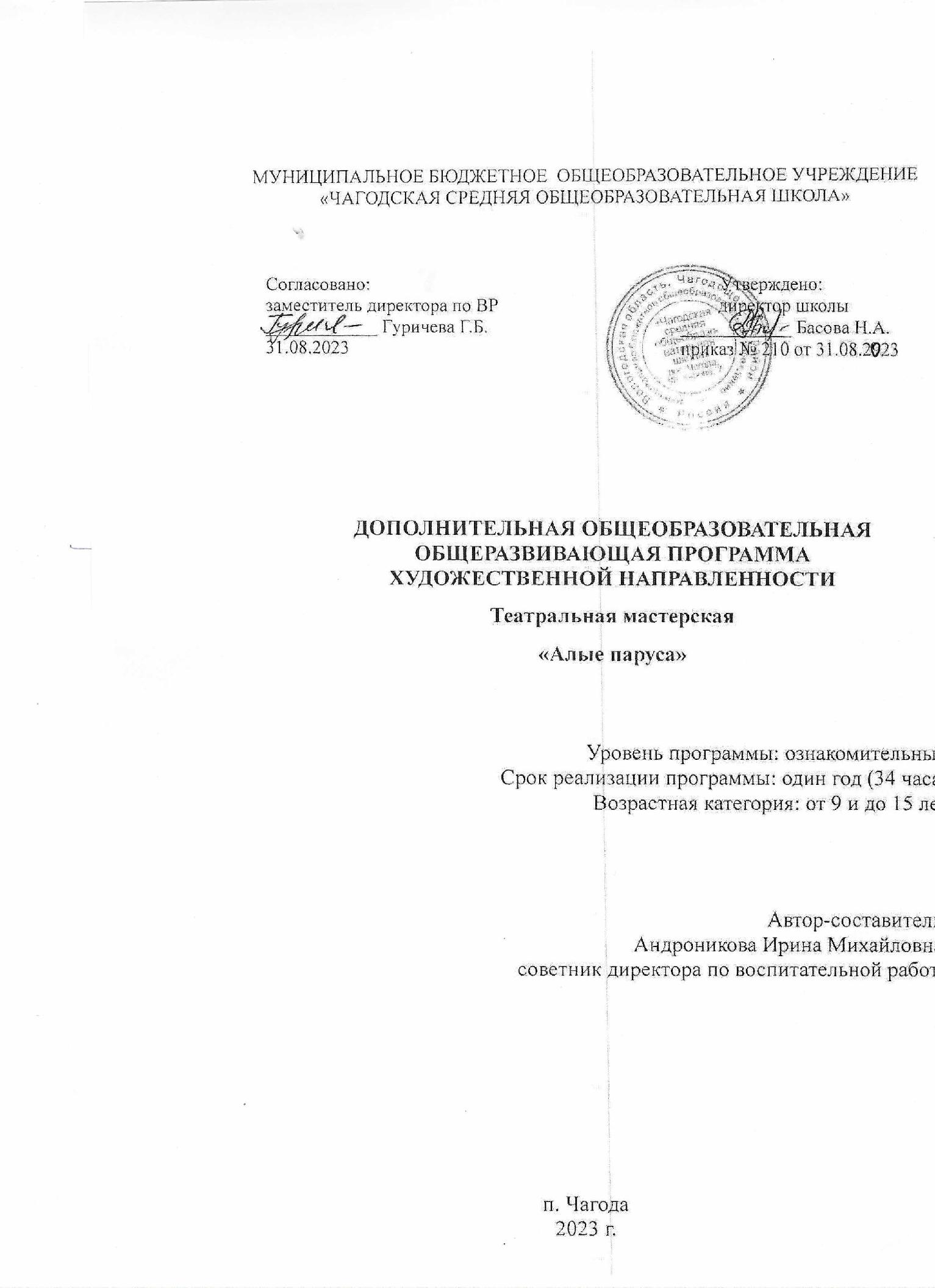 Муниципальное бюджетное общеобразовательное учреждение «Чагодская средняя общеобразовательная школа» Общеобразовательная общеразвивающая программа по внеурочной деятельности русский языку в 7 классе«Дружим с грамматикой»                                                                                                                                                                             Срок реализации программы: 1 год                                                                                                                              Выполнила:                                                                                                                                                                          учитель русского языка и литературы                                                                                                                                 Фурина В.Н..Пояснительная запискаРабочая программа составлена на основе документов:- Федеральный государственный образовательный стандарт основного общего образования.- ФГОС. Разноуровневый тематический контроль по русскому языку под редакцией И. П. Цыбулько. 7 класс. М.: Дрофа, 2014.Федеральный государственный образовательный стандарт основного общего образования предъявляет новые требования к результатам освоения обучающимися основной образовательной программы. При этом очень важная роль отводится ориентации образования на формирование универсальных (метапредметных) общеучебных умений и навыков, общественно-значимого ценностного отношения к знаниям, на развитие познавательных и творческих способностей и интересов.Актуальность программы курса.Программа курса «Дружим с грамматикой» актуальна для учащихся, так как формирование орфографической зоркости, пунктуационной грамотности, навыков конструирования текста, практическое использование лингвистических знаний и умений важно для повышения уровня грамотности учащихся, для последующей подготовки к экзаменам и для дальнейшей деятельности, успех которой невозможен без хорошего знания русского языка.Курс «Дружим  с грамматикой» предназначен для формирования метапредметных УУД, развития познавательных и творческих способностей и интересов. Программа предполагает освоение способов деятельности на понятийном аппарате учебных предметов 7 класса. Занятия проводятся в форме предметно-ориентированного тренинга.Повышение уровня обученности и образованности по русскому языку, выпуск из основной и средней школы грамотного выпускника – одна из актуальных задач, стоящих перед современной школой.Орфографическая грамотность прививается с первых дней пребывания ученика в школе. В системе эта работа ведется с начальной школы. Малое количество учебных часов не позволяет расширять и углублять знания учащихся по орфографии. А такое углубление и расширение необходимо, потому что учащихся надо основательно готовить к ГИА и ЕГЭ по русскому языку, подготовить их к дальнейшему обучению.Известно так же, что курс русского языка 7 класса вызывает наибольшие трудности у школьников в усвоении. Школьникам трудна орфография причастий (наличие общих признаков у прилагательных и причастий и неумение разграничивать их приводят к устойчивым ошибкам в написании Н и НН в суффиксах причастий и прилагательных), наречий (поскольку написание многих наречий не подчиняется общим правилам), частиц (так как правильность их написания во многом определяется умением учеников приводить в систему знания о частях речи; правила написания частиц НЕ и НИ не отличаются достаточной четкостью) и т.д. В связи с наличием общих признаков у причастий и деепричастий сложно для восприятия семиклассников обособление причастных и деепричастных оборотов. Кроме того необходимо учитывать, что темы курса 5-6 классов («Существительное», «Прилагательное», «Глагол») изучаются неоднократно, начиная с начальных классов, а с темами 7-го класса школьники знакомятся впервые и их изучение не повторяется в системе в последующих классах. Это диктует необходимость постоянного возвращения на уроках к ранее ( в этом же году) изученному материалу с целью обработки умений и навыков, чему будет способствовать и программа учебного курса «Учись писать грамотно».Методические особенности организации занятий.Методы и приёмы организации деятельности учащихся на занятиях ориентированы на усиление самостоятельной практической и умственной деятельности, на развитие навыков контроля и самоконтроля, а также познавательной активности.Задания носят не оценочный, а обучающий и развивающий характер. Поэтому основное внимание на занятиях обращается на развитие и совершенствование таких качеств ученика, которые очень важны для формирования полноценной, самостоятельно мыслящей личности.Занятия построены таким образом, что один вид деятельности сменяется другим. Это позволяет сделать работу детей динамичной, насыщенной и менее утомительной.С каждым занятием задания усложняются: увеличивается объём материала, наращивается темп выполнения заданий.В ходе работы по программе данного спецкурса должны быть реализованы следующие цели:- углубление знаний по орфографии;- знакомство учащихся с трудными случаями, исключениями из правил, которые не рассматриваются на уроках;- систематизация имеющихся знаний, новых сведений, обобщение их форме таблиц, опорных схем;- повышение интереса к изучению русского языка;- подготовка к ГИА и ЕГЭ.Задачи:Обучающие:развитие интереса к русскому языку как к учебному предмету;приобретение знаний, умений, навыков по орфографии русского языка;пробуждение потребности у учащихся к самостоятельной работе над познанием родного языка;развитие мотивации к изучению русского языка;развитие творчества и обогащение словарного запаса;совершенствование общего языкового развития учащихся;углубление и расширение знаний и представлений о литературном языке.Воспитывающие:воспитание культуры обращения с книгой;формирование и развитие у учащихся разносторонних интересов, культуры мышления.Развивающие:развивать смекалку и сообразительность;приобщение школьников к самостоятельной исследовательской работе;развивать умение пользоваться разнообразными словарями;учить организации личной и коллективной деятельности в работе с книгой.Ожидаемый результат:формирование познавательной деятельности;развития у учащихся стремления расширить свои знания по предмету;повышение грамотности учащихся.Занятия по данной программе должны носить развивающий характер, поэтому приемлемы следующие формы и методы работы по усвоению орфографического материала и выработки орфографической зоркости:- работа по опорным таблицам и алгоритмам;- словарно-орфографическая работа;- морфологический, словообразовательный и орфографический разборы;- этимологический анализ слова;- различные виды диктантов;- работа с текстом;- тестирование.В конце изучения программы спецкурса учащиеся должны обладать следующими знаниями, умениями и навыками:- знать все нормы правописания;- уметь классифицировать ошибки, объяснять их;- графически обозначать орфограммы и объяснять их;- уметь пользоваться справочниками по орфографии и орфографическими словарями.Изучение орфографии в разрезе данного курса восполнит недостатки в орфографической грамотности и повысит ответственность учащихся за конечный результат обучения в школе.Организация деятельности школьников на занятиях основывается на следующих принципах:занимательность;научность;сознательность и активность;наглядность;доступность;связь теории с практикой;индивидуальный подход к учащимся.Учебный курс позволяет наиболее успешно применять индивидуальный подход к каждому школьнику с учётом его способностей, более полно удовлетворять познавательные и жизненные интересы учащихся. В отличие от классных занятий, на внеклассных учащиеся мало пишут и много говорят.Основные технологии:технология разноуровневого обучения;развивающее обучение;технология обучения в сотрудничестве;коммуникативная технология.Выбор технологий и методик обусловлен необходимостью дифференциации и индивидуализации обучения в целях развития универсальных учебных действий и личностных качеств школьника.Формы и вопросы контроля.Уровень подготовки учащихся определяется по результатам письменных работ, устных сообщений и высказываний.При оценивании письменных  работ используется нормативные документы: «Оценка знаний, умений и навыков по русскому языку» и «Современные критерии и нормативы оценки знаний, умений и навыков учащихся».На заключительном занятии подводятся итоги изучения элективного курса (по разделам). Учащиеся получают итоговые результаты индивидуального рейтинга (по балльной системе).Программа учебного курса «Подружись с грамматикой» предполагает формирование у учащихся орфографической зоркости, пунктуационной грамотности, навыков конструирования текста. Практическое использование лингвистических знаний и умений важно для повышения уровня грамотности учащихся, для последующей подготовки к экзаменам и для дальнейшей деятельности, успех которой невозможен без хорошего знания русского языка.Средства обучения:наличие лингвистических словарей;наличие карточек с играми и заданиями;наличие текстов для работы на занятиях.Содержание тем учебного курсаОсновные принципы русской орфографии (4 ч.).Правописание безударных гласных в корне слова (2 ч.).Правописание приставок ПРЕ-ПРИ (2 ч.).Правописание О-Ё-Е, И-Ы после шипящих и Ц (2 ч.).Правописание сложных слов (2 ч.).Разделительные Ъ и Ь (2 ч.).Склонение количественных числительных (2 ч.)Правописание определительных и неопределённых местоимений(2 ч.)Правописание глаголов и отглагольных частей речи.(3 ч.)Н и НН в разных частях речи (2 ч.).НЕ и НИ с частями речи.(3 ч.)Правописание наречий( 2 ч.)Служебные части речи и междометия(1 ч.)Сочинение на лингвистическую тему. Классификация ошибок (4 ч.)Календарно-тематическое планированиеТребования к знаниям, умениям и навыкамобучающихсяЛичностные результатыэмоциональность; умение осознавать и определять (называть) свои эмоции;эмпатия – умение осознавать и определять эмоции других людей; сочувствовать другим людям, сопереживать;чувство прекрасного – умение чувствовать красоту и выразительность речи, стремиться к совершенствованию собственной речи;любовь и уважение к Отечеству, его языку, культуре;интерес к чтению, к ведению диалога с автором текста; потребность в чтении;интерес к письму, к созданию собственных текстов, к письменной форме общения;интерес к изучению языка;осознание ответственности за произнесённое и написанное слово.Метапредметные результатыРегулятивные УУД:самостоятельно формулировать тему и цели урока;составлять план решения учебной проблемы совместно с учителем;работать по плану, сверяя свои действия с целью, корректировать свою деятельность;в диалоге с учителем вырабатывать критерии оценки и определять степень успешности своей работы и работы других в соответствии с этими критериями.Познавательные УУД:перерабатывать и преобразовывать информацию из одной формы в другую (составлять план, таблицу, схему);пользоваться словарями, справочниками;осуществлять анализ и синтез;устанавливать причинно-следственные связи;строить рассуждения;Коммуникативные УУД:адекватно использовать речевые средства для решения различных коммуникативных задач; владеть монологической и диалогической формами речи.высказывать и обосновывать свою точку зрения;слушать и слышать других, пытаться принимать иную точку зрения, быть готовым корректировать свою точку зрения.Литература7Программакурса по выборупо русскому языку«Дружим с грамматикой»Для учащихся 8 классаПОЯСНИТЕЛЬНАЯ ЗАПИСКА        Курс «Дружим с грамматикой» расширяет, углубляет и систематизирует знания обучающихся, полученные в 5-8 классах.  Курс рассчитан на учеников 8 класса.Объем часов – 34.        На сегодняшний день одной из актуальнейших задач учителя русского языка является формирование навыков грамотного письма. Анализируя результаты мониторингов 5-7 классов, отмечаем, что уровень морфологической и синтаксической  подготовки обучающихся невысокий.Данный элективный курс открывает новые возможности для углубления содержания лингвистического образования. Он способствует практической подготовке учащихся к сдаче выпускных экзаменов по русскому языку, к успешному прохождению итогового контроля по завершении основного и профильного образования, призван помочь в дальнейшей учебной и профессиональной деятельности, так как грамотность – залог успешности человека.Достаточно высокая степень научности (опора на специальную литературу) должна обеспечить условия для осознанного усвоения трудных вопросов грамматики, поскольку разговор об уже известных правилах ведется на качественно новом уровне. В ходе работы не просто перечисляются вопросы и даются ответы на них, а описываются отдельные трудности русской грамматики на фоне общей системы русского правописания.        Программа курса построена по принципу практических занятий и состоит из 3 частей (орфография, морфология и синтаксис), на изучение первой части отводится 2 часа, второй части - 18 часов, третьей части - 15. Такое построение дает большую свободу учителю и предполагает вариативность в работе: планировать работу можно в соответствии с уровнем подготовки группы обучающихся.        Курс имеет практическую направленность, основан на опыте работы с обучающимися 5-8 классов школы. Для изучения предлагаются самые трудные или наименее изученные разделы Программы. Занятия проводятся в основном на материалах рабочей программы основного курса русского языка, на литературоведческих текстах. Это дает возможность установить самые тесные межпредметные связи между русским языком и литературой, усилить практическую направленность преподавания, активизировать на занятиях знания обучающихся по литературе, и наоборот: на уроках литературы уделять внимание языку изучаемого произведения, особенностям авторского стиля. Программа курса предполагает широкое знакомство обучающихся со словарями и справочной литературой, а также выработку умения самостоятельно использовать их в работе.Формы работы: беседа, комбинированные занятия, групповые занятия, самостоятельная работа, практические занятия, коллективная работа. Предполагается проводить 2 занятия по каждой из представленных тем, в которых на первом занятии будет рассмотрен теоретический материал, представлены наиболее сложные случаи по данной теме; второе занятие по заданной теме будет посвящено систематизации навыков и умений.Контроль усвоения материала: тестирование, контрольные диктанты, контрольные работы, выполнение индивидуальных заданий, контроль  составления  словарей, исследовательская работа.Цели элективного курса «Дружим с грамматикой»:1) усилить работу по совершенствованию устной и письменной речиобучающихся;2) помочь обучающимся успешно выдержать итоговую аттестациюЗадачи элективного курса:1) расширить, углубить и систематизировать лингвистические знания обучающихся;2) совершенствовать грамматические навыки обучающихся;3) проводить работу на текстах литературных произведений и на литературоведческих текстах;4) продолжить знакомство со словарями и справочной литературой;5) развивать исследовательские навыки;6) формировать интерес к истории родного края.Методические рекомендации:1. Теоретический материал повторяется крупными блоками с составлением схем и таблиц.2. Для закрепления навыков правописания целесообразно использовать такие виды работ, как обучающие диктанты с самопроверкой или взаимопроверкой, свободные диктанты, подбор текстов из художественных произведений, изучаемых на уроках литературы.3. Для развития навыка самоконтроля рекомендуется использовать такие виды работ, как графическое комментирование и диктанты «Проверяю себя».4. Для расширения словарного запаса обучающихся целесообразно составление тематических словарей, которое может проходить в виде конкурса на лучшего лингвиста.5. Для активного использования словарей и справочников возможны самостоятельные групповые и индивидуальные задания.6. Так как многочисленные грамматические ошибки связаны с тем, что обучающиеся не умеют определять части речи и их роль в предложении, целесообразно включать в каждое занятие синтаксический разбор предложений и частичный морфологический анализ слова.Ожидаемые результаты: Предполагается, что по окончании изучения данного курса учащиеся должны овладеть следующими умениями:соблюдать в практике письма основные правила орфографии и пунктуации;соблюдать в практике речевого общения основные произносительные, грамматические нормы современного русского литературного языка;опознавать языковые единицы и проводить различные виды их анализа;извлекать информацию из различных источников, включая средства массовой информации, свободно пользоваться лингвистическими словарями, справочной литературой;приобрести опыт проведения первых научных исследований;выполнять письменные работы различных жанров, в том числе и собственно творческие;создавать развернутые монологические высказывания на филологические темы;создавать работы реферативного характера на филологические темы.Литература:Д.Э.Розенталь. Справочник по литературной правке. – М.: Айрис-пресс, 2004.Н.Г.Гольцова, И.В.Шамшин. Русский язык. Трудные вопросы морфологии. – М.: Русское слово, 2008.В.Ф.Греков, С.Е.Крючков, Л.А.Чешко. Пособие для занятий по русскому языку в старших классах. – М.: просвещение, 2001.Д.Э.Розенталь. 750 упражнений по русскому языку для поступающих в вузы. – М.: Оникс 21 век. Мир и Образование, 2003.Учебно-тематический план.Вводное занятие. Разъяснение обучающимся целей и задач курса. Планирование творческих работ. Этимологический подход к анализу трудных вопросов орфографии. Работа с орфографическим и этимологическими словарями. (2 часа).Морфология (20 часов). Самостоятельные части речи: имена существительные, прилагательные и их грамматические признаки; глагол, причастия, деепричастия и их грамматические свойства; употребление наречий. Служебные части речи: предлоги, союзы, частицы и их грамматические свойства. Правописание созвучных частей речи. Практические задания,  свободные диктанты на аналогичные темы. Сопутствующее повторение: орфограммы корня, правописание приставок, особенности употребления суффиксов в разных частях речи.Синтаксис.  (13 часов). Словосочетание: виды связи. Простое предложение: способы выражения главных членов предложения, причастный и деепричастный обороты, второстепенные члены предложения. Сложное предложение: употребление сложноподчиненных союзов, особенности постановки знаков препинания, главные и придаточные части предложения.Календарно-тематическое планированиекурса по выбору по русскому языку в 8 классе«Дружим с грамматикой»Общее количество часов - 34.Количество часов в неделю - 1.№ урокаНаименование разделов и темДата по плануДата по плануДата фактич.Дата фактич.Корректировка планаПроектная деятельностьИКТ1.Введение. Основные принципы русской орфографииПрезентация «Основные принципы русской орфографии»2.Фонетический принцип3-4.Морфемный принцип. Образцы морфемного анализа.5-6Правописание безударных гласных в корне слова7-8.Трудные темы орфографии. Правописание приставок ПРЕ-ПРИКонтрольный словарный диктант.Учебный проект «Трудные темы орфогра-фии»9-10Правописание О-Ё-Е после шипящихПланирование11И-Ы после Ц12-13Правописание сложных словСбор материала14.Разделительные Ъ и Ь. Тест15-16Склонение количественных числительных17Правописание неопределенных и отрицательных местоименийСбор материала18Контрольное тестирование19-20Правописание личных окончаний глаголов. Тест.21Правописание суффиксов причастий22-24Правописание Н и НН в разных частях речи25-27Правописание частицы НЕ со всеми частями речиКорректировка28.Частицы НЕ и НИ.29-30Правописание наречий. Тест.31Служебные части речи и междометияПрезентация проекта32-33Сочинение на лингвистическую тему. Зачет (письменный)Презентация «Сочинение на лингвистическую тему».34.Классификация ошибок. Итоговое занятие. Зачет (тест)Русский язык. Предметная линия учебников Т.А. Ладыженской, М.Т. Баранова, Л.А.Тростенцовой и других. 5-9 классы.- М.: Просвещение, 2011.1.Аспектные и толковые словари.2.Словари выразительности образной речи.язык: подготовка к ГИА.- Москва: Просвещение, 2013г3..Н.А.Сенина. Русский язык: подготовка к ГИА.- Москва: Просвещение, 2014г.4.ФГОС.Разноуровневый тематический контроль по русскому языку под редакцией И. П. Цыбулько. 7 класс. М.: Дрофа, 20145.Цифровые образовательные ресурсы:-   http://nsportal.ru/shkola/dopolnitelnoe-obrazovanie/library-   http://www.develop-kinder.com/katalog-razviv/category-middle_pupils-4_5_class_1.html-http://festival.1september.ru/articles/524330/- http://festival.1september.ru/articles/504253/- http://www.slideshare.net/ssusera1d829/ss-11591088- http://nsportal.ru/ap/drugoe/library/parasat-intellektualnaya-igra-5-7-klassy№ п/пНазвание тем курсаКол-во часоввсегоСодержание темыВид контроляПланируемые результатыПланируемые результатыПланируемые результатыДата проведения№ п/пНазвание тем курсаКол-во часоввсегоСодержание темыВид контроляПредметныеМетапредметныеЛичностныеДата проведения1-2Вводное занятие. Трудные случаи орфографии.2Работа с орфографическим словарем. Группировка материала для орфографического анализа. Чередования в корнях слов. Особенности употребления приставок. Составление таблицы-памятки.Тренинг-практикум. Выполнение упражнений.Знать основные нормы русского литературного языка; соблюдать в практике письма основные правила орфографии и пунктуации.Уметь свободно пользоваться лингвистическими словарями, справочной литературой.Уметь использовать приобретенные знания и умения в практической речевой деятельности.3-4Имя существительное и его грамматические признаки.2Сбор и актуализация знаний по данной теме. Практические задания, направленные на выявление уровня знаний об имени существительном. Морфологический разбор. Трудные случаи употребления имени существительногоПрактическое занятие. Самостоятельная работа.Знать общее грамматическое значение имен существительных, их морфологические и синтаксические признаки.Уметь обобщать информацию и делать выводы; умение выстроить доказательство.Представление о родном языке как о важнейшем средстве общения.5-6Имя прилагательное и его грамматические признаки.2Сбор и актуализация знаний по данной теме. Практические задания, направленные на выявление уровня знаний об имени прилагательном. Морфологический разбор. Отглагольные прилагательные.Практическое занятие. Самостоятельная работа.Знать общее грамматическое значение имен прилагательных, их морфологические и синтаксические признаки. Уметь находить прилагательные в тексте.Уметь выделять общие и индивидуальные признаки объекта и создавать на этой основе классификацию.Стремление совершенствовать и развивать собственную речь.7-8 Глагол и его морфологические свойства.  2Сбор и актуализация знаний по данной теме. Практические задания, направленные на выявление уровня знаний о глаголе. Морфологический разбор. Вид, наклонение глагола.Тренинг-практикум. Тестовая работаЗнать общее грамматическое значение глагола, его морфологические и синтаксические признаки. Уметь находить глагол в тексте. Уметь определять спряжение глаголов с безударным окончанием.Умение систематизировать информацию, делать выводы.Уметь применять полученные знания в практической деятельности.9-10Причастие и деепричастие как формы глагола.2Сбор и актуализация знаний по данной теме. Правописание причастий и деепричастий. Употребление причастий и деепричастий в речи.Тренинг-практикум. Самостоятельная работа.Знать морфологические признаки причастий и деепричастий. Уметь опознавать причастия и деепричастия. Знать понятия причастный и деепричастный оборот, а также порядок их оформления на письме. Уметь употреблять причастия и деепричастия в речи.Уметь работать с информацией, представленной в разных источниках. Уметь систематизировать информацию, делать выводы.Стремление совершенствовать и развивать собственную речь.11Н и НН суффиксах причастий и прилагательных.1Сбор и актуализация знаний по данной теме. Практическое занятие, направленное на отработку правописания сложных случаев употребления причастий и прилагательных. Анализ ошибок, связанных с употреблением –Н- -НН- в суффиксах данных частей речи.Составление таблицы.Знать правила употребления Н и НН в разных частях речи. Уметь опознавать языковые единицы, проводить различные виды их анализа.Уметь обосновывать свой выбор; Уметь применять изученные правила в практической деятельности. Уметь соблюдать основные правила орфографии и пунктуации в практической деятельности.Стремление совершенствовать и развивать письменную речь.12-13Правописание НЕ с разными частями речи.2Актуализация знаний по данной теме.Практическое занятие. Тестовые задания.Знать правила употребления НЕ с разными частями речи. Уметь опознавать языковые единицы, проводить различные виды их анализа.Уметь обосновывать свой выбор; Уметь применять изученные правила в практической деятельности.Стремление совершенствовать и развивать письменную речь.14Работа со словарями «Слитно или раздельно?»1Коллективное составление словаря наиболее часто употребляемых в литературоведении сложных морфологических случаев. Правописание частиц НЕ и НИ с различными частями речи.Групповая работаЗнать правила употребления НЕ и НИ с разными частями речи. Уметь различать созвучные части речи, проводить морфемные анализ.Уметь обосновывать свой выбор; Уметь применять изученные правила в практической деятельности.Опыт проведения первых научных исследований15Различение частиц НЕ и НИ по смысловому значению и по синтаксической функции.1Орфографический анализ текста. Выявление и исправление орфографических ошибок.Тестовые заданияЗнать правила употребления НЕ и НИ с разными частями речи. Уметь различать созвучные части речи, проводить морфемные анализ.Уметь обосновывать свой выбор; Уметь применять изученные правила в практической деятельности. Уметь выявить и проанализировать свои ошибки после проверки учителем.Стремление совершенствовать и развивать  свою устную письменную речь.16-17Наречие и его морфологические свойства. Отличие наречий от омонимичных частей речи.2Сбор и актуализация знаний по данной теме. Морфологические признаки наречий. Правописание и употребление наречий в речи.Тренинг-практикум. Самостоятельная работаЗнать морфологические признаки наречий. Уметь опознавать наречия, отличать от созвучных частей речи. Знать правила слитного, дефисного и раздельного написания наречий. Уметь употреблять наречия в речи.Уметь работать с информацией, представленной в разных источниках. Уметь систематизировать информацию, делать выводы.Уметь применять полученные знания в практической деятельности.18-19Служебные части речи. Предлоги, союзы.2Сбор и актуализация знаний по данной теме. Сложные случаи употребления служебных частей речи. Значение предлогов и союзов.Групповая работаУметь различать служебные части речи. Знать признаки союза и предлога. Знать классификацию предлогов и союзов. Уметь определять способ образования союзов и предлогов.Уметь работать с информацией, представленной в разных источниках. Уметь систематизировать информацию, делать выводы.Уметь применять полученные знания в практической деятельности.20-21Различение правописания производных предлогов  и  самостоятельных частей речи.2Анализ текста с определением частей речи. Анализ сложных случаев употребления предлогов.Практическое занятиеУметь отличать предлоги от других частей речи. Усвоение норм употребления производных предлогов. Знать алгоритм морфологического анализа предлога.Уметь выделять общие и индивидуальные признаки объекта и создавать на этой основе классификацию. Уметь обнаружить противоречие, а также выстроить доказательство.Стремление совершенствовать и развивать  свою письменную речь.22-23Правописание союзов, отличие их от омонимичных сочетаний слов.2Актуализация знаний по данной теме. Правописание и употребление союзов в речи. Союзные слова.Практическое занятиеУметь отличать союзы от других частей речи. Усвоение норм употребления сложных союзов и союзных слов. Знать алгоритм морфологического анализа союза.Уметь выделять общие и индивидуальные признаки объекта и создавать на этой основе классификацию. Уметь обнаружить противоречие, а также выстроить доказательство.Стремление совершенствовать и развивать  свою у письменную речь.24-25Словосочетание.2Понятие об элементарной синтаксической единице. Классификация словосочетаний. Виды словосочетаний.Тренинг-практикум. Тестовые заданияУметь вычленять  словосочетание, отличать от слова и предложения. Знать строение словосочетания. Знать классификацию словосочетаний, а также виды подчинительной связи.Уметь адекватно воспринимать информацию устного и письменного сообщения.Установка на понимание собеседника, на неагрессивное речевое поведение.26-27Предложение и его типы.2Актуализация знаний по данной теме. Классификация предложений. Задания, направленные на отработку умений.Тренинг-практикум. Самостоятельная работа.Знать основные единицы языка, их признаки. Уметь строить предложения с учетом цели высказывания, эмоциональной окраски. Знать виды предложений.Уметь работать с информацией, представленной в разных источниках. Уметь систематизировать информацию, делать выводы.Установка на понимание собеседника, на неагрессивное речевое поведение.28-29Главные члены предложения.2Подлежащее и сказуемое и способы их выражения. Односоставные и двусоставные предложения. Понятие о личном, безличном, неопределенно-личном предложении. Однородные члены предложение.Тренинг-практикум. Самостоятельная работаЗнать основные единицы языка, их признаки. Знать основные способы выражения главных членов предложения. Уметь определять подлежащее и сказуемое, способ их выражения.Уметь владеть смысловым чтением, анализировать полученную информацию.Умение свободно выражать свои мысли.29-30Второстепенные члены предложения.2Актуализация знаний по данной теме. Виды второстепенных членов предложения. Дополнение, определение, обстоятельство.Тренинг-практикум. Самостоятельная работаЗнать второстепенные члены предложения – дополнение, обстоятельство, приложение, определение. Уметь находить в предложении второстепенные члены предложения.Осуществлять выбор и организацию языковых средств в соответствии с темой, целями, сферой и ситуацией общения.Умение свободно выражать свои мысли. Стремление совершенствовать свою речь.31-32Прямая речь и косвенная речь.2Особенности постановки знаков препинания в предложениях с прямой речью. Оформление прямой речи на письме. Понятие косвенной речи.Составление таблицы. Групповая работаЗнать правила постановки знаков препинания при прямой речи. Уметь отличать прямую речь от косвенной.Уметь обосновывать свой выбор; Уметь применять изученные правила в практической деятельности.Стремление совершенствовать свою письменную речь.33-34Сложное предложение.  2Виды сложного предложения. Причастный и деепричастный обороты.  Особенности постановки знаков препинания в предложениях, осложненных причастным и деепричастным оборотами, обращениями, однородными членами предложения. Употребление сложноподчиненных союзов.Тренинг-практикум. Самостоятельная работаЗнать классификацию сложного предложения. Уметь выполнять синтаксический разбор.Уметь применять полученные правила в практической деятельности.Стремление совершенствовать свою речь. Установка на адекватное восприятие собеседника.ИТОГО34